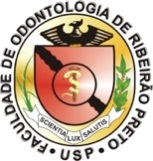 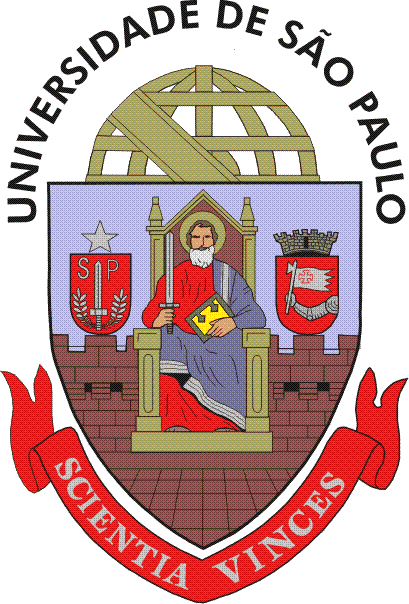 Protocolo de Aplicação de Selante IonoméricoElaborado por: Mônica Campos SerraProfessora Titular da DentísticaFotografia InicialDeterminar contatos oclusaisIsolamento criteriosoProfilaxia cuidadosaLavar bastante e secarProporcionamento e manipulação do cimento de ionômero de vidroInserção do cimento ionomérico com seringa CentrixProteção superficial do cimento de ionômero de vidroRemoção de excessos e ajuste oclusal com instrumento de corteNova proteção superficial do ionômeroFotografia BaselineAcabamento e Polimento, após 24 horas, com refrigeração a águaProservação